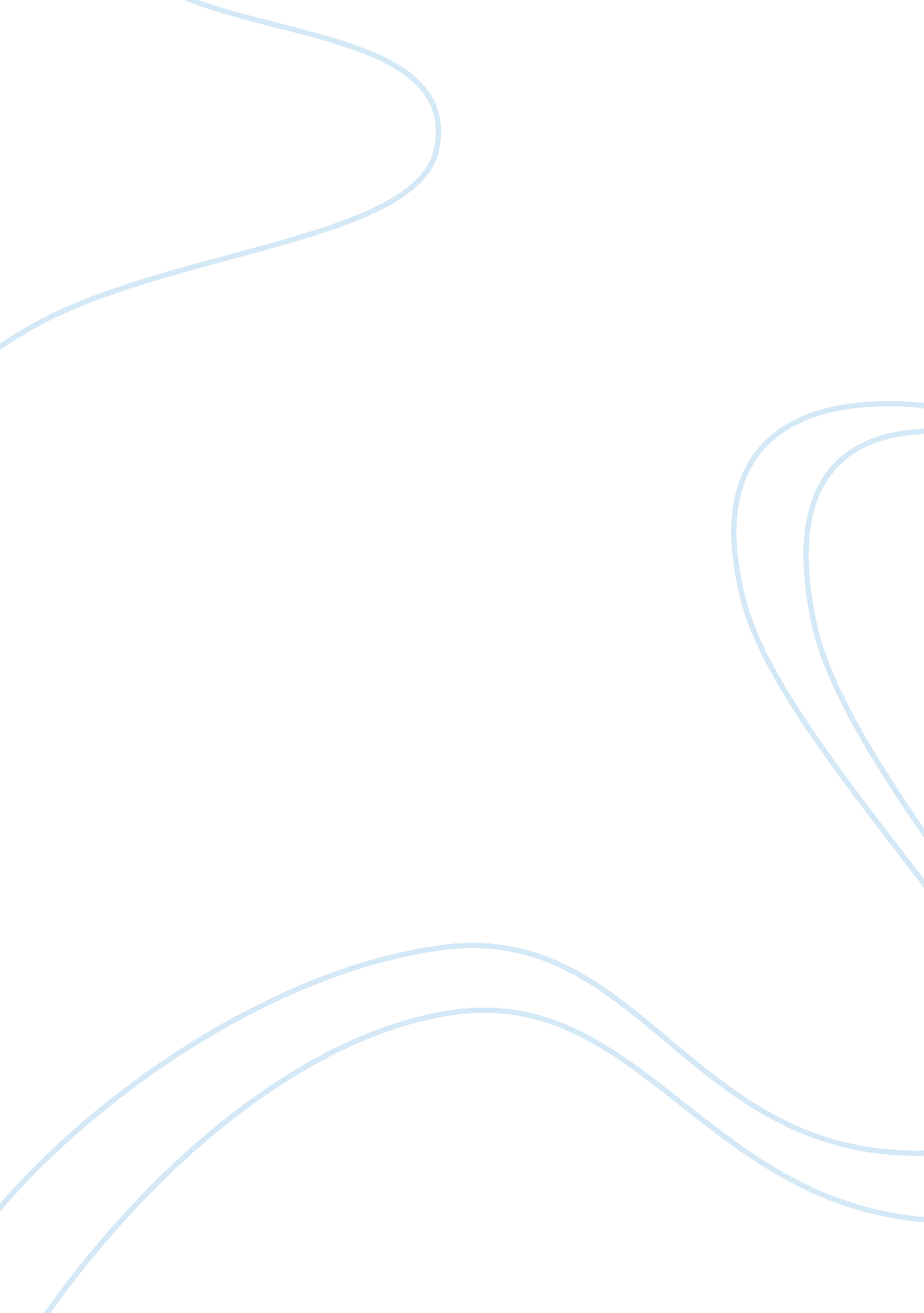 Models of practices that underpin equality essay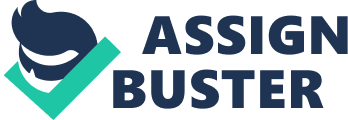 1. 1- Explain theoretical accounts of patterns that underpin equality. diverseness and inclusion in ain country of duty? My function as a senior attention helper requires me to back up persons from a diverse scope of backgrounds and civilizations. At all times. I am expected to continue and advance just pattern and offer equality of chance while taking into history peoples political. economical. societal and civil rights while advancing diverseness and inclusion. I must see my ain countries of duty within my workplace and how my pattern underpins the values and rules of equality. diverseness and inclusion. In add-on to this. my function is to back up and act upon the pattern of my staff. to guarantee that staff and occupants are treated every bit and reasonably without favoritism. This is done by utilizing a individual centred attack. which is a theoretical account of pattern that ensures persons are cardinal to the planning of their support. and are empowered to place personal picks about how they want to populate their lives. This besides relates to the service users. as it enables them to be actively involved in all facets of their attention. Equality is guaranting that everyone is treated every bit and reasonably irrespective of their ability. faith. beliefs. gender. race. age. societal position or sexual orientation. Diversity recognises that although people have things in common with each other. they are besides different and alone in many ways. Diversity is about recognizing and valuing those differences. and consists of seeable and non-visible factors. These include. personal features such as background. civilization. personality and work manner in add-on to the features that are protected under favoritism statute law in footings of race. gender. disablement. faith and belief. sexual orientation and age. By recognizing and understanding single differences and encompassing them. a productive environment whereby everyone feels valued can be created. known as inclusion. The policies and processs within my workplace are underpinned by a assortment of statute law and current codifications of pattern. These provide me with a model for guaranting that I uphold the rules and moralss of equality. diverseness and inclusion. ( see appendix ) The Equality Act 2010 is the jurisprudence that bans favoritism and helps achieve equal chances in the workplace and in the wider society. The Act brought together and replaced old equality statute law. such as the Disability Discrimination Act 1995 ( DDA ) . the Race Relations Act 1976 and the Sex Discrimination Act 1975. It simplified and updated the jurisprudence and strengthened it in of import ways. The Act protects people from favoritism on the evidences covered by the old equality Torahs. These are now called “ protected characteristics” . and are ; age. disablement. gender reassignment. matrimony nd civil partnership. gestation and pregnancy. race. faith and belief. sex and sexual orientation. The Act besides promotes equality of chance to forestall favoritism originating in the first topographic point. The Equality Act besides protects people from assorted signifiers of favoritism associating to disablement. and besides favoritism and torment: Direct favoritism is when you are treated less favorably than another individual because of your disablement. This besides extends to people who are discriminated against because of their association with person who has a disablement or because they are thought to be disabled. Discrimination originating from disablement is when you’re treated less favorably because of something connected with your disablement ( instead than the disablement itself ) . But it’s non favoritism if the employer or service supplier can warrant how they treat you. or if they didn’t know that you are handicapped. Indirect favoritism happens when a regulation. policy or pattern is applied to everyone. but it has a peculiar disadvantage for handicapped people. But it’s non discrimination if it can be justified. Failure to do sensible accommodations is when you need a sensible accommodation so you are non at a ‘ substantial disadvantage’ . but the accommodation has non been made. The responsibility to do sensible accommodations covers the manner things are done. a physical characteristic ( such as stairss to a edifice ) . or the absence of an subsidiary assistance or service ( such as an initiation cringle or an translator ) . Harassment is unwanted behavior that has the intent or consequence of go againsting your self-respect or making an intimidating. hostile. degrading. humiliating or violative environment. Victimisation – when you’re treated severely because you’ve made or supported a ailment under the Equality Act. The Mental Capacity Act 2005 ( MCA ) creates a model to supply protection for people who can non do determinations for themselves. It contains proviso for measuring whether people have the mental capacity to do determinations. processs for doing determinations on behalf of people who lack mental capacity and precautions. The implicit in doctrine of the MCA Is that any determination made must be in their best involvements. The MCA is governed by 5 nucleus rules. These can be summarised as follows: Given of capacity ( subdivision 1 ( 2 ) MCA ) . Every grownup has the right to do their ain determinations if they have the capacity to make so. Family carers and health care or societal attention staff must presume that a individual has the capacity to do determinations. unless it can be established that the individual does non hold capacity Maximising determination devising capacity ( subdivision 1 ( 3 ) MCA ) . Peoples should have support to assist them do their ain determinations. Before reasoning that person lacks capacity to do a peculiar determination. it is of import to take all possible stairss to seek to assist them make a determination themselves. Right to do unwise determinations ( subdivision 1 ( 4 ) MCA ) . Peoples have the right to do determinations that others might believe are unwise. A individual who makes a determination that others think is unwise should non automatically be labelled as missing the capacity to do a determination. Best involvements ( subdivision 1 ( 5 ) MCA ) . Any act done for. or any determination made on behalf of. person who lacks capacity must be in their best involvements. Least restrictive option ( subdivision 1 ( 6 ) MCA ) . Any act done for. or any determination made on behalf of. person who lacks capacity should be the least restrictive option possible. The Human Rights Act is a UK jurisprudence passed in 1998. It means that any individual can support their rights in the UK tribunals and that public administrations ( including the authorities. constabulary and local councils ) must handle everyone every bit. with equity. self-respect and regard. The human rights that are contained within this jurisprudence are based on the articles of the European Convention. and does two things ; Judgess must read and give consequence to statute law in a manner which is compatible with the Convention Rights. and it is improper for a public authorization to move in a manner which is incompatible with a Convention right. The rights that are protected by the HRA are ; The right to lifeThe prohibition of anguish and inhuman interventionProtection against bondage and forced laborsThe right to liberty and freedomThe right to a just test and no penalty without jurisprudenceRespect for privateness and household life and the right to get marriedFreedom of idea. faith and beliefFreedom of lookFree address and peaceable protestNo favoritismProtection of belongings. the right to an instruction and the right to free elections GSCC Codes of practice- Although the GSCC closed in July 2012. the codifications of behavior are still used in attention places. The papers contains agreed codifications of pattern for societal attention workers and employers of societal attention workers depicting the criterions of behavior and pattern within which they should work. 1. 2 – Analyse the possible effects of barriers to equality and inclusion in ain country of duty? Equality in the workplace is about more than merely giving equal intervention to all employees and following with the Equality Act. Within the place. we work to take the barriers which affect enlisting and patterned advance. These barriers can include age. gender. race. sexual orientation. faith or belief. societal background. physical or mental disablements. matrimonial or parental position. gender individuality. communicating and linguistic communication. All policies and patterns within the administration create equal chances for personal and professional growth- from set uping just wage constructions offering equal entree to benefits to guaranting that publicity and patterned advance is just. At the really minimal. employers are required to extinguish favoritism from the whole employment rhythm. get downing from the application phase and throughout an employee’s calling. Barriers that prevent equality and inclusion are as follows ; Physical- Buildings and entree. personal physical wellness. centripetal lossAttitudinal- Personal feelings. ideas and behaviorsStructural- Economic. environmental. societal systemsInstitutional- Policies and processs where some people are disadvantaged over others e. g. pregnancy leave Examples of inequality in the workplace include ; Direct discrimination- when an employer treats an employee less favorably than person else because of a protected characteristic Indirect discrimination- when a on the job status or regulation disadvantages one group of people more than another. E. g. stating that appliers for a occupation must be clean shaven puts members of some spiritual groups at a disadvantage. Indirect favoritism is improper whether it is done on intent or non. Equality Torahs may be jeopardised if preparation and publicity is targeted at younger members of the squad. presuming that older workers are non as interested in calling patterned advance as their younger co-workers. Failure to supply equal installations for handicapped people in the workplace. or failure to undertake intimidation and torment against an employee from a different cultural beginning may lend towards a tribunal claim. Prejudiced tactics in showing of possible staff members. e. g. intentionally taking male staff over female staff regardless of their ability to make a occupation. Effectss of this type of favoritism include ; lessened life opportunities. societal exclusion. marginalization. hapless interpersonal interactions and communicating. disempowerment. and low self-esteem and self-identity. Oppression is another barrier that can impact equality. diverseness and inclusion. It is the effect of five different factors including ; pigeonholing. bias. favoritism ( as stated above ) . subjugation and internalised subjugation. It is defined as the “ unjust or barbarous exercising of power” ( Webster. 2013 ) . Standing up and taking action when this type of behavior occurs is a manner to extinguish subjugation. Besides. being cognizant about what subjugation is every bit good as methods of bar can be used as an attempt to cut down. if non extinguish. and enables staff to work in an anti- oppressive mode. Oppression happens in many ambiances. particularly in a on the job environment. Prevention is the chief key to avoiding this type of ill will. This can be done with enforcement of policies. including written disciplinary actions that will be utilized if this occurs. every bit good as a concatenation of authorization. Having a written policy clearly sets out the outlooks of employees by the employers. non merely of what is acceptable and unacceptable. but what effects are to be enforced on to non- compliant employees. This should be read and signed by all employees as a preventive step to avoid farther jobs. The concatenation of authorization is listed so employees are cognizant of who they will hold to reply to in this state of affairs. and who will be implementing the effects of their actions. The mechanics of subjugation are described as take parting. turning a blind oculus and denial. Staff who witness this type of behavior. being good cognizant but non taking action or wholly denying that the behavior is happening are illustrations demoing how subjugation continues to be. Failure to uphold equality. diverseness and inclusion through pattern will transgress European and UK jurisprudence and codifications of pattern and incur punishments such as loss of enrollment and important harm to repute. Consequences for the single scope from low self-pride. hapless mental and physical wellness and hazard of injury and maltreatment. Therefore. it is overriding that regular preparation. supervisings and treatments take topographic point to guarantee that staff do non expose this type of behavior. or are victimised by others. As a senior. it is of import that I notice these barriers and act rapidly to forestall any issues from developing. 1. 3 – Analyse the impact of statute law and policy enterprises on the publicity of equality. diverseness and inclusion? It is of import that I am familiar with the Acts of Parliament. ordinances. counsel and codifications of pattern in order to advance best pattern within the place and to inform staff. guaranting they are up to day of the month on any alterations. As a qualified societal worker. I already have some background cognition on different Acts of the Apostless and statute law within the wellness and societal attention sector. and have put these into pattern in two six month arrangements throughout my academic calling. and besides my current occupation in the attention sector. Equality. diverseness and inclusion are addressed within the indispensable criterions set out by CQC which are underpinned by the Health and Social Care Act 2008. Regulation 17 ( 2 ) ( H ) of the Health and Social Care Act 2008 ( Regulated Activities ) Regulations 2010 says that: “ the registered individual must…take attention to guarantee that attention and intervention is provided to service users with due respect to their age. sex. spiritual persuasion. sexual orientation. racial beginning. cultural and lingual background and any disablement they may have” . This ordinance relates to Outcome 1 – respecting and affecting people who use services. However. the diction of this ordinance suggests that these equality features should be considered in all facets of attention. intervention and support. This is besides the attack taken by CQC in the indispensable criterions. In add-on. Regulation 9 ( 1 ) ( B ) ( four ) of the Health and Social Care Act 2008 ( Regulated Activities ) Regulations 2010 says that: “ The registered individual must take proper stairss to guarantee that each service user is protected against the hazards of having attention or intervention that is inappropriate or insecure. by agencies of… the planning and bringing of attention and. where appropriate. intervention in such a manner as to— avoid improper favoritism including. where applicable. by supplying for the devising of sensible accommodations in service proviso to run into the service user’s single demands. ” This ordinance relates to Outcome 4. Regulation 17 ( 1 ) a of the Health and Social Care Act 2008 ( regulated activities ) ordinances 2009 says that: “ The registered individual must. so far as is moderately operable. do suited agreements to ensure…the self-respect. privateness and independency of service users. ” Regulation 17 ( 2 ) ( a ) says that: “ the registered individual must handle service users with consideration and respect” This ordinance relates to Outcome 1. The Disability Discrimination Act 1995 has now been repealed and replaced by the Equality Act 2010. Once. it made it improper to know apart against people in regard of their disablements in relation to employment. the proviso of goods and services. instruction and conveyance. The DDA 1995 departed from rules of older UK favoritism jurisprudence ( the Sex Discrimination Act 1975 and the Race Relations Act 1976 ) . These Acts of the Apostless. besides repealed and replaced by the Equality Act 2010. made direct and indirect favoritism improper. The nucleus constructs of the DDA 1995 are alternatively: less favorable intervention for a ground related to a handicapped person’s disablement ; and failure to do a “ reasonable adjustment” . “ Reasonable adjustment” or. as it is known in some other legal powers. ‘ reasonable accommodation’ . is the extremist construct that makes the DDA 1995 so different from the older statute law. Alternatively of the instead inactive attack of indirect favoritism ( where person can take action if they have been disadvantaged by a policy. pattern or standard that a organic structure with responsibilities under the jurisprudence has adopted ) . sensible accommodation is an active attack that requires employers. service suppliers etc to take stairss to take barriers from handicapped people’s engagement. The National Minimum Standards sets out the criterions for attention places for older people. which form the footing on which the new National Care Standards Commission will find whether such attention places run into the demands. and procure the public assistance and societal inclusion of the people who live at that place. The criterions set out in this papers are nucleus criterions which apply to all attention places supplying adjustment for older people. They acknowledge the alone and complex demands of persons. and the extra particular cognition. accomplishments and installations needed in order for a attention place to present an separately tailored and comprehensive service. As stated in result 1. 1 I have discussed the Equality Act 2010. the Human Rights Act 1998 and the Mental Capacity Act 2005. It is besides indispensable that all staff are familiar with the places ain policies on diverseness. equality and inclusion ( see appendix ) If these policies are non adhered to. it could ensue in guidelines. statute laws and demands besides non being adhered to. which could ensue in the occupants and staff being subjected to mistreat. 2. 4- How make you back up others to dispute favoritism and exclusion? As a senior. I have an of import function to play in defending diverseness. equality and inclusion in my workplace. I am expected to joint my ain beliefs and values sing diverseness. recognise equality. regard and tolerance. and promote non- judgemental attitudes and anti- discriminatory pattern in order to animate and take my squad. It is besides of import to promote a positive civilization within the workplace that promotes the rules of good pattern. Examples of chances include ; Developing and presenting preparation and CPD reappraisals so that the squad is kept up to day of the month with new developments Supplying a safe environment where people feel sceptered and supported to dispute favoritism and hapless pattern Ensure all staff are cognizant of the “ whistleblowing” policy and other policies in topographic point to dispute favoritism. ( see appendix ) I am besides the work force representative. so this means that staff can openly discourse any issues or concerns they have which could include issues of favoritism and exclusion. I have received some ailments that staff feel they are being victimised. as there has late been a divide between night/day staff. with each day/ dark members kicking that the other are non drawing their weight. or they are non helping the occupants in run intoing their personal attention needs to a high criterions e. g. moisture beds. soiled tablets non being changed etc. To rectify this issue. staff members were expected to finish a night/ twenty-four hours shift that was face-to-face to their usual displacement form. in hopes to foreground what the different displacement forms and modus operandis entailed and what was expected from staff members. The work “ clique” was besides used which has serious intensions as can be linked to strong-arming. which is a signifier of exploitation and exclusion. There was a direction meeting held to discourse these issues and ways to rectify them. A “ team building” dark out was arranged. in hopes to convey all staff together. When favoritism and exclusion occur in policy and pattern. I have a responsibility of attention to dispute it. by reexamining and supervising state of affairss to place and give illustrations of best pattern. This can be done by set abouting supervisings. promoting brooding pattern to see single functions and answerability. keeping quality confidence systems and record maintaining. monitoring and measuring procedures and regular preparation. Ensuring staff are familiar and adhere to policies and processs ( see appendix ) is besides a positive manner to turn to issues of favoritism and exclusion. as it ensures staff are to the full cognizant it will non be tolerated within the attention place. In relation to the occupants there are many Torahs and policies that are aimed to forestall this. The “ No secrets” white paper is a UK Government enterprise from the Department of Health which provides counsel on developing and implementing policies and processs to protect vulnerable grownups from maltreatment. Maltreatment can be defined as: Physical. sexual. psychological. fiscal. disregard and discriminatory. The Protection of Vulnerable Adults ( POVA ) policy besides states the responsibility of attention placed on local governments and administrations to protect older people from maltreatment and injury. As the attention place specifically caters for occupants with Alzheimer’s and dementedness. there is a higher opportunity that these occupants can confront widespread favoritism for a figure of grounds. There is important misinterpretation and stigma attached to dementia that manifests itself in widespread discriminatory attitudes. Age favoritism is besides a factor that they could confront. and potentially more at hazard of favoritism and violations on their human rights because they may non hold the capacity to dispute or describe what has occurred. intending they face a poorer quality of life. At the attention place. we guarantee that this type of favoritism is challenged by offering high quality attention based on individualized attention and support which builds on a person’s abilities and strengths. handling people with self-respect and regard offering pick and safeguarding privateness. and that staff are decently trained in caring for occupants with dementedness and who are to the full supported in their function. If a occupant or a member of their household feel they are being discriminated against. the ailments process enables them to officially kick. and experience to the full supported in making so. The “ residents charter of rights” policy is available to all occupants. their households and visitants. and inside informations how they should be treated harmonizing to the Health and Social Care Act 2008. and besides the indispensable criterions set out by CQC. 3. 1- Analyse how systems and procedures can advance equality and inclusion or reenforce favoritism and exclusion? Every administration has policies and processs in topographic point that are informed by statute law and national guidelines. in hope to advance anti- discriminatory pattern. At the attention place. we have a mission statement that inside informations the manner we intend to make a positive working environment whereby the shared rules and values of good quality support are upheld throughout the administration. The statement reads ; Vision Statement: We strive to be at the head of presenting exceeding criterions of attention and set uping ourselves as a taking and advanced attention group in the United Kingdom. Mission Statement: We believe in a holistic attention attack supported by dedicated and motivated staff squad who are specifically trained to present a quality service. Our ethos encourages independency of occupants in a friendly. welcoming. and safe environment with a “ home from home” atmosphere. Doctrine of Care: QCG doctrine encompasses five basic rules of attention which are ; Quality of attention with a holistic attack guaranting psychological. religious and physical wellbeing of occupants A motivated. enthusiastic and specifically trained staff squad to present this attention Ensuring self-respect and regard of occupants in a non-discriminatory manner in conformity with the resident’s charter of rights. ( see appendix ) Promoting an independent and supported lifestyle with well-structured activities and societal programmes A homely attention attack furthering friendly relationships. household engagement. local community interaction andsupport. The effectivity of these systems and procedures will necessitate to be monitored. and this can be done through ; A regular reappraisal and audit of policies and pattern will place countries to be addressed Individual and household questionnaires can place countries that require betterment. but besides highlight countries of good pattern and supply the benchmarks for reexamining and monitoring pattern within the workplace. In deepness and thorough initiation preparation to guarantee new employees are cognizant of their occupation functions and duties Complaints processs can lend to supplying grounds in peculiar instances. Developing and keeping effectual ailments processs will enable countries to be identified associating to diverseness and equality which require betterment. 4. 1- Describe ethical quandary that may originate in ain country of duty when equilibrating persons rights and responsibility of attention? Confidentiality My responsibility of attention towards the occupant. and my duty to safeguard single privateness could do legal and ethical tensenesss. Ethical quandary arise often throughout the societal attention sector. peculiarly within my function as a senior carer. and it is my responsibility and the responsibility of the place to guarantee that persons are protected from injury. A figure of factors need to be considered including the occupants need to be informed as to how information about them is used and consent should be sought to portion information with outside bureaus. However. information can be disclosed where there is an overruling public involvement e. g. where maltreatment is suspected. In this circumstance. confidentiality can be broken if a occupant is at serious hazard of ; injury to themselves. injury to others. development or physical/ sexual/ verbal maltreatment. important fiscal addition or loss. I would besides necessitate to measure whether or non the occupant has capacity and adhere to the MCA 2005 model. The five rules of appraisal are ; Presume capacity unless established otherwise Take practical stairss to enable determination devisingAccept that people can do unwise determinationsAct in the individuals best involvementsUse the action least restrictive of the individuals rights and freedom of pick The usage of sharing of service user information forms an indispensable portion of the proviso of wellness and societal attention. nevertheless the nature of this information needs to be in line with the legal responsibility to maintain all personal information confidential. The relationship between staff and occupant demands to be one of fidelity and trust. and occupants have a legitimate outlook that private information will non be shared. used or disclosed without their consent. Therefore. all staff have strong legal and ethical duties to protect resident information and the jurisprudence and criterions that govern pattern and the handling of personal and confidential information are ; The Data Protection ActThe Human Rights Act 1998 ( article 8 )The Freedom of Information Act ( 2000 )The Essential criterions of quality and safetyThe Equality Act 2010The Public Interest Disclosure Act ( 1999 ) Own Beliefs and values Each individual has a alone set of values and beliefs. and strive to populate their lives by these. The same is true for the occupant who are supported within the attention place. and on occasion personal values and beliefs may be different from the occupants and their households. If the occupant has a Lasting Power of Attorney in topographic point that has a say over their wellness and public assistance. or if they had a life will in topographic point prior to a diminution in their mental unwellness than this can besides do an ethical quandary. A occupant in the attention place had a life will in topographic point where. in the event that they had a diminution in their mental province and became really unwell. so they would non desire to be treated for this unwellness. The occupant does now unluckily have terrible dementedness ; he became unwell with a chest infection. and his girl. who has Lasting Power of Attorney. did non desire him treated. Personally. I did non hold with this determination. as felt that it was non a terrible unwellness as stated in his life will. and could be overcome with some antibiotics. His girl did non desire the GP contacted. nevertheless. I felt it was in the best involvements of the occupant to talk with the GP sing this issue. as felt he could go earnestly ailing without antibiotics. so I was hence seeking to protect him from injury. This was a serous ethical quandary for me and a large acquisition curve. After a long treatment with the GP. it was decided that the GP would reach the girl to explicate the possible badness of the state of affairs. and she finally agreed to intervention. Other factors that can do ethical quandaries include ; the direction of resources- equilibrating good support with available resources can be a challenge. organizational policies- While there may be solid reasoning’s behind the policies. some may impact negatively on a staff member if for illustration they are unable to work unsupervised due to disablement. safeguarding- unwraping information of a safeguarding affair to the right individual if a occupant and/or staff member has asked you non to unwrap and equilibrating the demands of the household and the demands of the individual- sometimes disputing the households wishes to run into the demands of the person may be necessary. 4. 2- Explain the rule of informed pick? Choice and control is approximately freedom to move. for illustration to be independent and nomadic. every bit good as freedom to make up one’s mind. Having pick and control over one’s life and engagement supports liberty and self-pride. The issues of pick. control. engagement and self-government are at the head of current authorities policy. Department of Health research found that wellness and societal attention recipient’s value holding information to do picks and determinations for themselves. and that experiencing confident and keeping control is of import. Puting Peoples First ( 2007 ) outlined a shared vision for societal attention and extremist reform. Autonomy – through maximal pick. control and power for people over the services they receive – is cardinal to the values outlined in the paper. Information. advice. protagonism and support with decision-making. are all cardinal to guaranting that people can exert liberty. Every occupant in the attention place has a consent to care and intervention signifier in topographic point that they must hold to before attention can be carried out. This means they agree to information sharing. intercession from GP’s and nurses etc. If the occupant is unable to give signed consent but it appears they can give verbal consent than their following of family can subscribe for them. However. if the occupant is unable to give signed or verbal consent. than this would impact their informed pick as a Mental Capacity Assessment and Best Interests Assessment is carried out. For most occupants in the attention place. doing complex determinations and picks requires extra support as the bulk have a diagnosing of Alzheimer’s or dementedness. There are different procedures for determination devising when sing picks. An informed pick is when an person is supported to do a determination. and as a senior. I have a duty to supply occupants and their households with all the necessary information to do those determinations. It is of import to be aware of the scope of accessible information the person requires in order for them to do the determination. and this determination must be indifferent and grounds based. It is of import to besides see how the occupant communicates and who else may necessitate to be involved such as household members. GP’S societal workers etc. Many of the occupants have a Power of Attorney in topographic point which covers fundss. and about four occupants have a Lasting Power of Attorney which covers wellness and public assistance. In this instance. determinations can be a batch harder to do as a household member may hold the concluding say regardless of the occupants values. which should ever be upheld. This is because the occupant may non be able to show their wants due to a diminution in their mental unwellness. The occupants are nevertheless. protected by the Mental Capacity Act and the Deprivation of Liberty Safeguards. 